FORMULARIO DE SOLICITUD DE ABONO DE LAS DIFERENCIAS DE PRODUCTIVIDAD DERIVADAS DEL INCREMENTO DEL COMPLEMENTO DE DESTINO APROBADO EN LAS DIFERENTES LEYES DE PRESUPUESTOS GENERALES DEL ESTADO, ENTRE MAYO DE  2017 Y MAYO 2021.SOLICITUD DE APLICACIÓN AL PERSONAL QUE NO ESTÉ EN NÓMINA ORDINARIA A FECHA 01/06/2022 Y QUE DURANTE EL PERIODO DE MAYO/2017 A MAYO/2021 PERCIBIERA PRODUCTIVIDAD ESTRUCTURAL SUJETA A LA ORDEN DE INCENTIVOS AL RENDIMIENTO NÚM. 12/2014, DE 23 DE DICIEMBRE.D/Dª ____________________________________con D.N.I:Empleo________________________ Situación Administrativa/Retiro__________________________   Fecha de pase a Situación Administrativa/Retiro_______________ Arma o Cuerpo_________________Ministerio/Organismo (en su caso) _____________________________________Domicilio a efectos de notificaciones_______________________________________________________Teléfono de Contacto_________________, Correo Electrónico__________________________________1.- SOLICITA:El abono de las cantidades que pudieran corresponderle en concepto de productividad, con motivo de la Sentencia n.º 573/2019, de fecha 28 de abril de 2021, dictada en el recurso de casación nº 2917/2019, por la Sección Cuarta de la Sala de lo Contencioso-Administrativo del Tribunal Supremo, por la que se estima el abono  de las cuantías derivadas  de la actualización de la productividad estructural percibidas durante el periodo de 04/05/2017 a 04/05/2021, conforme al incremento del complemento de destino aprobado por las diferentes Leyes de Presupuestos Generales del Estado para el periodo indicado.2.- DATOS BANCARIOS:Únicamente para cuentas bancarias españolas: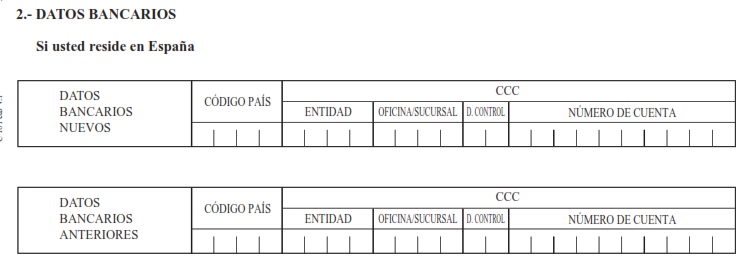 En el caso de que desee percibir el ingreso en una cuenta bancaria radicada fuera de España, deberá ponerse en contacto con el Servicio de Retribuciones.En                                           , a              de                  de 2022